استمارة تحضير لمادة:التربية المهنية.الوحدة: الرابعة" السلوك الوظيفي ."المرحلة الدراسية:ثانوي البرنامج:المشترك العام الدراسي     14/     14ه فترة تنفذ الوحدة : من    /    /     14الى    /     /    14هاليومالتاريخالصفموضوع الدرس                         الأهداف    الواجبإستراتيجية التدريس                     الوسائل                     الوسائلالأحــد   /    /ثالث ثانويمشتركالانضباط الذاتيأن توضح الطالبة تعريف الانضباط الذاتي.أن تضع الطالبة بعض النقاط التي في ضوءها يتم نشر الانضباط الذاتي في المجتمع المدرسي.أن تبين الطالبة دور الانضباط الذاتي في نجاح الفرد في حياته الشخصية والأسرية والعامة.ما هو الانضباط الذاتي ؟- الحوار والمناقشة     (     )- حل المشكلات (   )- التعلم التعاوني                 (    )- الاستكشاف والاستقصاء  (     )- تمثيل الأدوار (   )- القصة       (     )- أخرى       (     )- العصف الذهني       (      )- عمليات التفكير الإبداعي       (     )- التفكير الناقد (    )أوراق عمل_عرض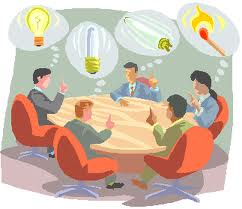 السبورة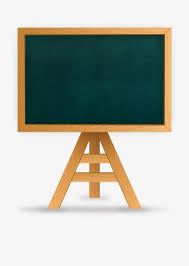 الأقلام الملونة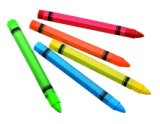 جهاز العرض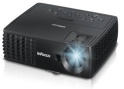 الكتاب المدرسي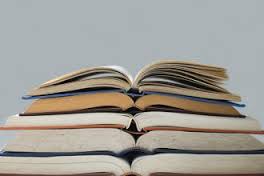 شرائح الباوربوينت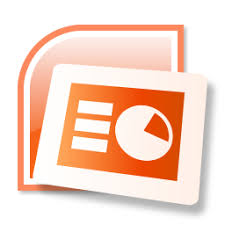 الاثنيـن    /   /ثالث ثانويمشتركتابع الانضباط الذاتيأن تشرح الطالبة دور الثقة بالنفس في تحقيق التفوق والنجاح.أن تستشعر الطالبة أهمية الثقة بالنفس في تحقيق النجاح في الحياة العملية.اكتبي عن دور الانضباط الذاتي في نجاح حياة الفرد.- الحوار والمناقشة     (     )- حل المشكلات (   )- التعلم التعاوني                 (    )- الاستكشاف والاستقصاء  (     )- تمثيل الأدوار (   )- القصة       (     )- أخرى       (     )- العصف الذهني       (      )- عمليات التفكير الإبداعي       (     )- التفكير الناقد (    )أوراق عمل - عرض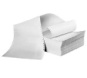 السبورةالأقلام الملونةجهاز العرضالكتاب المدرسيشرائح الباوربوينتالـثلاثاء   /    /ثالث ثانويمشتركمفاتيح الثقة بالنفسأن توضح الطالبة أهمية النجاح في تدعيم الثقة بالنفس.أن تقرأ الطالبة المواقف بالكتاب وتختار المناسب لوجهة نظرها.أن تشرح الطالبة دور التمسك بالهدف والإصرار على بلوغه كمفتاح آخر للثقة بالنفس.اذكري أهمية النجاح في تدعيم الثقة بالنفس؟- الحوار والمناقشة     (     )- حل المشكلات (   )- التعلم التعاوني                 (    )- الاستكشاف والاستقصاء  (     )- تمثيل الأدوار (   )- القصة       (     )- أخرى       (     )- العصف الذهني       (      )- عمليات التفكير الإبداعي       (     )- التفكير الناقد (    )عرض _ أوراق عملالسبورةالأقلام الملونةجهاز العرضالكتاب المدرسيشرائح الباوربوينتالأربعـاء    /   /ثالث ثانويمشتركتابع مفاتيح الثقة بالنفسأن تبين الطالبة ضرورة التخلص من مشاعر الخوف والخجل لزيادة الثقة بالنفس.أن تفسر الطالبة دور الفخر بالذات والأسرة في تعزيز الثقة بالنفس.حل نشاط ص 121- الحوار والمناقشة     (     )- حل المشكلات (   )- التعلم التعاوني                 (    )- الاستكشاف والاستقصاء  (     )- تمثيل الأدوار (   )- القصة       (     )- أخرى       (     )- العصف الذهني       (      )- عمليات التفكير الإبداعي       (     )- التفكير الناقد (    )أوراق عمل - عرض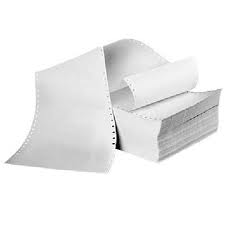 السبورةالأقلام الملونةجهاز العرضالكتاب المدرسيشرائح الباوربوينتالخميس    /   /ثالث ثانويمشتركمراجعـــة لما سبقأن تسترجع الطالبة الأساليب التي تمت دراستها في الدروس الماضية.أن تتعود الطالبة على الطريقة الجماعية للنقاش وإدارة الحوار أن تعبر الطالبة عما يجول في خاطرها، وتتدرب على التحدث والإلقاء أمام الجميع من المستمعين..................- الحوار والمناقشة     (     )- حل المشكلات (   )- التعلم التعاوني                 (    )- الاستكشاف والاستقصاء  (     )- تمثيل الأدوار (   )- القصة       (     )- أخرى       (     )- العصف الذهني       (      )- عمليات التفكير الإبداعي       (     )- التفكير الناقد (    )أوراق عمل – عرض +الكتاب المدرسي 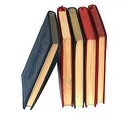 السبورةالأقلام الملونةجهاز العرضالكتاب المدرسيشرائح الباوربوينت